27 03 2020 TJN 5 Das WetterrätselPozdravljeni!Danes boste reševali križanko, ki je povezana z vremenom. Rešitve vpisuj kar v križanko. Ko križanko rešiš, mi jo prosim pošlji na moj elektronski naslov. Nato se lotiš še treh nalog v delovnem zvezku na str. 108 in 109. Rešiš naloge 1, 2 in 3. Pri tretji nalogi moraš besede napisati v zvezek. Rešitev mi ni potrebno poslati, pogledali jih bomo v šoli, ko se vrnemo.Ne pozabi, da mi moraš tudi vrniti tedensko poročilo o vremenu, ki si ga dobil/-a v ponedeljek. Upam, da si sproti beležil/-a po danem vzorcu vreme določenega dneva.Ko vse to narediš, si zaslužiš malce počitke. Prijeten konec tedna ti želim, v ponedeljek pa se bomo s ponovnim zagonom lotili dela.Tvoja učiteljica Melita NemecLöse das Wetterrätsel. (Reši vremensko križanko.) za učenceß = SS12345678910111213141516171819202122231. Es sind 35°C. Es ist …2. 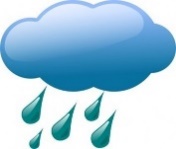 3. Auf heraus reimt sich …4. 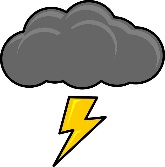 5. 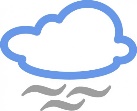 6. 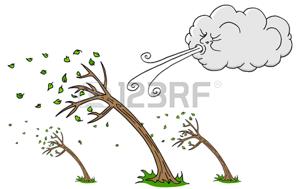 7. 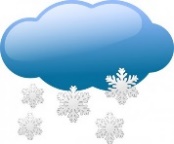 8. Wie sagst du vreme auf Deutsch?9. 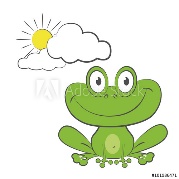 10. Die Sonne scheint. Es ist …11.  Es …12. 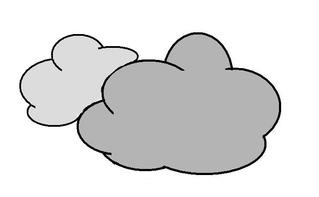 13. Es ist …14. 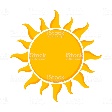 15. Es ist …16. Es …17. +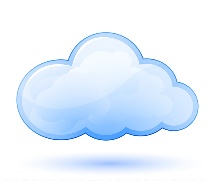 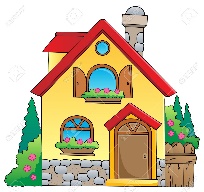 =?18. 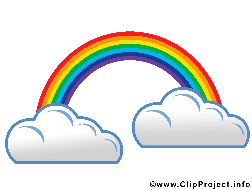 19. 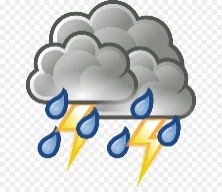 Gewitter = Blitz + Donner20. Es ist …21. Heute sind -5°C. Es ist …22. 23. Heute sind 16°C. Es ist …ENDE